чем же отличаются глаголы «do» и «play»?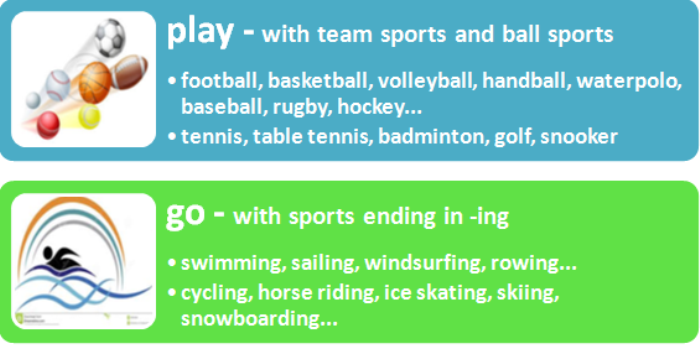 DO – как правило, употребляется с названиями рекреационных видов деятельности, а также с названиями видов спорта, предполагающих индивидуальное участие и исключающих игры с мячом.Например,Do ballet – заниматься балетомDo yoga – заниматься йогойDo aerobics – заниматься аэробикойDo pilates – заниматься пилатесом.PLAY – используется, когда речь идет об играх, в которых присутствует элемент состязания, о командных видах спорта, а также о тех видах спорта, которые предполагают наличие мяча или аналогичных предметов, таких как шайба (puck), диск (disk), волан (shuttlecock) и др.Например,Play badminton – играть в бадминтонPlay poker – играть в покерPlay squash – играть в сквошPlay chess – играть в шахматы.Но есть еще один глагол – «go».GO – употребляется с названиями видов деятельности и видов спорта, заканчивающихся на «- ing». Глагол «go» указывает на то, что занимающийся данными видами спорта или деятельностью должен перемещаться в пространстве.В сводной таблице приведены примеры употребления глаголов GO, DO и PLAY с существительными.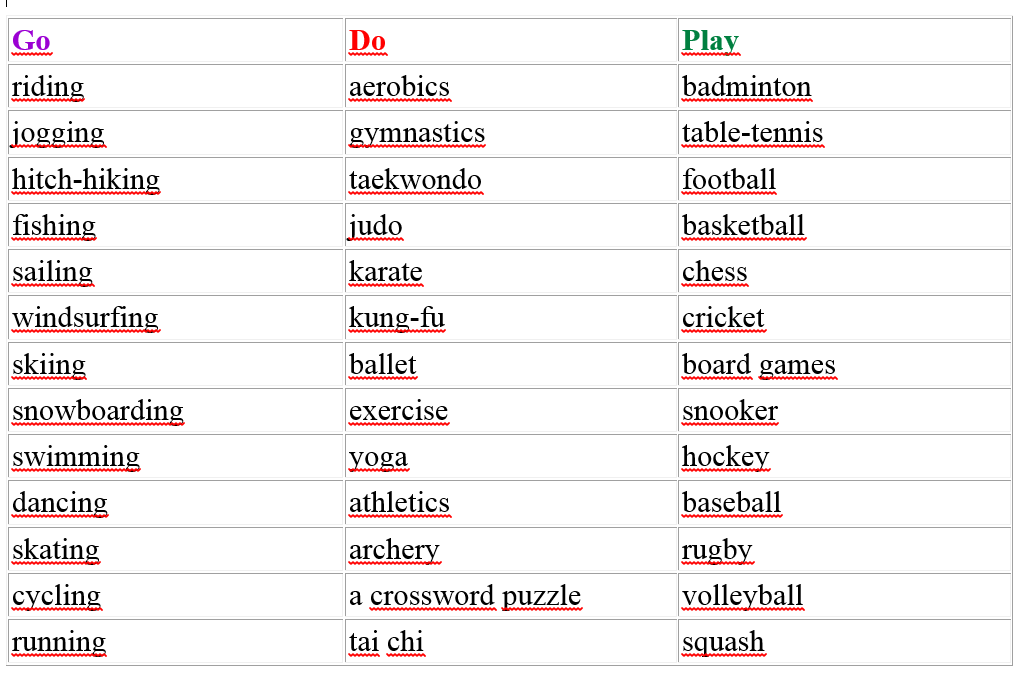 Есть ли исключения из правила употреблении глаголов «go», «do» и «play»?Да. И их стоит запомнить.Глагол «do», а не «go» употребляется со следующими существительными, заканчивающимися на «-ing» — «bodybuilding», «boxing», «weightlifting» (тяжелая атлетика). Объясняется это тем, что, занимаясь бодибилдингом, тяжелой атлетикой и боксом, индивид не совершает значительных перемещений в пространстве.Существительное «golf» нормативно употребляется с глаголом «play», если речь идет о соревнованиях по гольфу. Но если игра в гольф рассматривается как вид отдыха, то следует говорить «go golfing». Например,Fred is going golfing this weekend. – В эти выходные Фред играет в гольф.